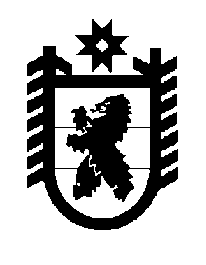 Российская Федерация Республика Карелия    ПРАВИТЕЛЬСТВО РЕСПУБЛИКИ КАРЕЛИЯРАСПОРЯЖЕНИЕот  29 сентября 2014 года № 608р-Пг. Петрозаводск В целях популяризации и развития гонок на собачьих упряжках 
в Республике  Карелия и Российской Федерации:1. Министерству по делам молодежи, физической культуре 
и спорту Республики Карелия совместно с Администрацией Петрозаводского городского округа (по согласованию), Региональной общественной организацией «Федерация  ездового спорта Карелии» 
(по согласованию),  обществом с ограниченной ответственностью «Скифы тур» (по согласованию) организовать и провести в период 
с 23 по 25 января 2015 года на территории Петрозаводского городского округа Международные соревнования по гонкам на собачьих упряжках на средние и короткие дистанции «По земле Сампо» (этап Кубка мира) (далее – этап Кубка мира «По земле Сампо»).2. Создать региональный организационный комитет по подготовке и проведению этапа Кубка мира «По земле Сампо» (далее – организационный комитет) и утвердить его состав согласно приложению.3. Министерству по делам молодежи, физической культуре и спорту Республики Карелия совместно с Региональной общественной организацией «Федерация ездового спорта Карелии» принять меры по обеспечению общественного порядка в период проведения этапа Кубка мира  «По земле Сампо». 4. Рекомендовать Министерству внутренних дел по Республике Карелия оказать содействие в организации и обеспечении правопорядка и  общественной безопасности в период проведения этапа Кубка мира 
«По земле Сампо».5. Государственному комитету Республики Карелия по обеспечению жизнедеятельности и безопасности населения оказывать помощь организаторам в обеспечении безопасности участников этапа Кубка мира «По земле Сампо».6. Министерству по делам молодежи, физической культуре и спорту Республики Карелия расходы, связанные с выполнением пункта 1 настоящего распоряжения, производить в пределах средств, предусмотренных бюджетной росписью на очередной финансовый год.           ГлаваРеспублики  Карелия                                                       А.П. ХудилайненСоставрегионального организационного комитета по подготовке и проведению Международных соревнований по гонкам на собачьих упряжках на средние и короткие дистанции «По земле Сампо» (этап Кубка мира)_________________Приложение 
к распоряжению Правительства Республики Карелия от 29 сентября 2014 года № 608р-ПХудилайнен А.П.-Глава Республики Карелия, председатель организационного комитетаСеменов В.Н.-президент Региональной общественной организации «Федерация ездового спорта Карелии», Председатель Законодательного Собрания Республики Карелия, сопредседатель организационного комитета 
(по согласованию)Воронов А.М.-Министр по делам молодежи, физической культуре и спорту Республики Карелия, заместитель председателя организационного комитета         Члены организационного комитета:         Члены организационного комитета:         Члены организационного комитета:Астраханцев Ф.Г.-начальник отдела Министерства по делам молодежи, физической культуре и спорту  Республики КарелияБогданова Е.В.-Министр культуры Республики КарелияГусева Т.А.-главный  специалист Министерства по делам молодежи, физической культуре и спорту Республики Карелия, секретарь организационного комитетаДежуров О.В.-заместитель руководителя Администрации Главы Республики КарелияКирьянов В.А.-Председатель Государственного комитета Республики Карелия по туризмуКукушкин В.П.-Министр внутренних дел по Республике Карелия 
(по согласованию)Малашов С.А.-начальник отдела Министерства по делам молодежи, физической культуре и спорту Республики КарелияМудель В.И.-Председатель Государственного комитета Республики Карелия по взаимодействию с органами местного самоуправленияПетеляева И.В.-заместитель Председателя Законодательного Собрания Республики Карелия (по согласованию)Марценюк Д.А.-временно исполняющий обязанности представителя МИД России в г. Петрозаводске (по согласованию)Симонов В.А.-советник Главы Республики КарелияУлич В.В.-заместитель Главы Республики Карелия – Министр здравоохранения и социального  развития Республики КарелияФедотов Н.Н.-Председатель Государственного комитета Республики Карелия по обеспечению жизнедеятельности и безопасности населенияМанылин В.Н.-директор государственного бюджетного учреждения Республики Карелия  Центр спортивной подготовки «Школа высшего спортивного мастерства»Чмиль В.Я.-заместитель Главы Республики Карелия – Министр экономического развития Республики КарелияШугаев С.А.-начальник Главного управления Министерства Российской Федерации по делам гражданской обороны, чрезвычайным ситуациям и ликвидации последствий стихийных бедствий по Республике Карелия (по согласованию)Ширшина Г.И.-Глава Петрозаводского городского округа 
(по согласованию)